Технологические риски, крупные аварииЭтот документ является руководством преподавателя. Вы можете ему следовать, потому что оно содержит все элементы, позволяющие "оживить" модуль, а именно: инструкции для выполнения упражнений, ссылки на соответствующую презентацию в PowerPoint, и/или различные ресурсы, такие как фильмы, электронное обучение, ... вопросы, задаваемые участникам, а также упражнения для различных ситуаций.Приблизительная длительность: 1 ч 15 минПедагогические методы: Очное представление.Предпосылки: нетОсновные моменты при подготовке сессии:Перед началом выполнения этого модуля рекомендуем проверить следующее:Имеются фильмы «Техногенные катастрофы» и «Piper Alpha».Приветствие участникам: Добро пожаловать в этот модуль. Вначале ознакомьтесь с целями модуля и его содержанием.Показать слайд 2.Убедитесь, что его содержание понятно всем. 5’			00:05Сессия 1: Цель сессии: понимание участниками, что такое технологический риск, его отличия от риска на рабочем месте.Во время этой сессии рассмотрим, что означает термин «технологический риск» и узнаем, чем он отличается от риска на рабочем месте.Начнем с викторины. Приведите, пожалуйста, примеры последствий из этого списка аварий (для людей, установки, компании и местных жителей)?Показать слайд 3. Дать участникам время на ответы.Через 3 минуты повторно показать слайд с просьбой участникам дать ответы. После ответа одного из участников, спросить других, согласны ли они с ответом. В случае расхождения попросить каждого высказать свои соображения.В целом, если ответы разделить на 2 основные категории, что бы вы выбрали?Дать участникам время на ответы.Акцентировать внимание участников на степень тяжести (влияние на многие элементы сразу, на область, которая может быть важной), а также на понятие частоты аварий такого типа (сколько раз они слышали или как часто это происходит?).Показать слайд 4 в качестве ответа.Уточнить, что технологический риск - это катастрофические аварии, но они происходят лишь в редких случаях в масштабе всей отрасли.По риску на рабочем месте: это аварии умеренной степени тяжести, но которые происходят на предприятии относительно часто (порезы, вывихи, защемления, переломы ...)Добавить:Технологический риск очень специфичен для нефтегазовой отрасли. Именно этот тип риска привел к крупным авариям в отрасли в течение последних десятилетий.В продолжение сессии, привести примеры для каждого типа риска. Кто может сказать, к какому типу риска это относится?Дать участникам время на ответы. При оценке ответов будьте внимательны, следя за правильностью классификации. 10’			0:15Для иллюстрации примеров катастроф (технологические риски), то есть редких, но с тяжелыми последствиями, нужно уделить несколько минут просмотру следующего фильма.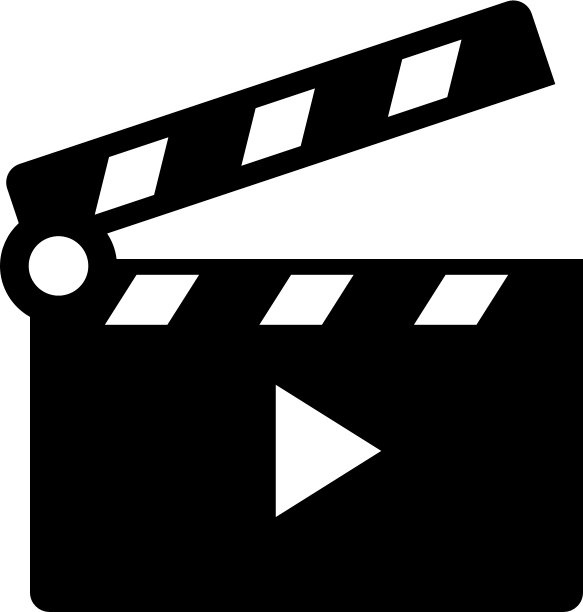 				Просмотреть фильм (слайд 5).					По завершении фильма организовать обмен мнениями участников.Каковы ваши мысли о катастрофах, которые мы видели?Каковы общие моменты для этих катастроф? Выслушать ответы участников, показать связь с менее частыми технологическими рисками, но имеющими катастрофические последствия.Более подробно обсудить опасные явления, являющиеся источником этих аварий.Показать слайды 6 - 12, затем спросить, может ли кто-нибудь из участников описать одно из данных явлений.Рассмотреть каждое явление до слайда 12, чтобы показать связь между этими явлениями и крупными авариями, рассмотренными ранее. (Цель состоит в том, чтобы участники знали различные типы явлений.)Чтобы понять, что такое крупная авария, рассмотрим конкретный пример. Речь идет о катастрофе на нефтяной платформе Piper Alpha, где произошел взрыв в 1988 году. Это тип события, которые определяется как крупное или технологическое, является довольно редким, но с катастрофическими последствиями.Просмотреть фильм (слайд 13). Остановить просмотр через 22 минуты.Затем спросить:Что вы думаете об этой катастрофе?Мы уже говорили об особенностях основных рисков (редкие, но с серьезными последствиями); какие ошибки вы можете здесь определить, которые приводят к таким катастрофическим последствиям. Ответы: проблемы обмена информацией, несоблюдение процедур, неготовность людей действовать в чрезвычайной ситуации, ответственность соседних платформ, неготовность судна предпринять меры в чрезвычайной ситуации этого типа, и т.д.				Поблагодарите и покажите связь со следующей сессией: Эти катастрофы подтолкнули нефтяную отрасль, в том числе и Total, к внедрению изменений, обеспечивающих недопущение подобного в будущем.35’			0:50Сессия 2: Цель сессии: понимание участниками, что изменения в нефтегазовой отрасли были внедрены после крупных аварий.Перейдем теперь к эксплуатационным выводам из крупных аварий, как не допустить их в дальнейшем.По вашему мнению, что нужно сделать после крупной аварии на Piper Alpha, чтобы предотвратить подобное в дальнейшем?Выслушать ответы. (ожидаемые ответы:  более строгие нормы/стандарты, более строгое национальное законодательство, более эффективные протоколы обмена информацией, более надежные информационные системы ...).В Группе Total, каждая авария является  предметом расследования, определяются меры по недопущению подобного события.На национальном, европейском и международном уровне, органы государственной власти также движутся в этом направлении, особенно с точки зрения законодательства, например, во Франции и в Европе.Показать слайд 14, дать участникам время прочитать его.Рассмотреть подробно каждую аварию (черный цвет - то, что относится к Группе), последствия и извлеченные уроки:Фейзен (1966): Взрыв резервуаров со сжиженным газом на нефтеперерабатывающем заводе (BLEVE). 18 смертей / 84 раненых. Последствие: более строгие положения для нефтеперерабатывающих заводов.Севезо, Италия (1976): ядовитое облако диоксина, серьезные экологические последствия и отравление 193 человек (без смертельных исходов). Последствие: название этой аварии в дальнейшем начали давать всем производственным объектам с соответствующим классом риска в Европе (1 249 только во Франции); это - опасность химической промышленной деятельности в городских районах.Ля Мед (1992): взрыв на нефтеперерабатывающем заводе (утечка газа). 6 смертей, установка разрушена. Судебный процесс в 2002 году - 5 осужденных. Последствия: защита диспетчерских, более тщательное обследование трубопроводов, управление безопасностью.Эрика (1999): крупный разлив нефти (мазут) после гибели нефтяного танкера во время шторма. Сильная реакция СМИ, TOTAL признана виновной. Последствие: учет «транспортного риска», правила проверки, кризисная связь.AZF Тулуза (2001): взрыв ангара с нитратом аммония. 30 смертей - Крупнейшая послевоенная промышленная катастрофа во Франции. AZF и директор завода осуждены (но суд отменил осуждение). Последствия в законодательстве, городском планировании, оценке вероятности.Бансфилд, Великобритания (2005): взрыв и пожар хранилища нефти (разлив бензина). Жертв нет, но ущерб> 1 млрд евро. Прекращение работы филиала. Последствия: пересмотр наших внутренних стандартов для хранилищ, более жесткие правила в ЕвропеОсознавая необходимость принятия серьезных мер после этих аварий, Группа существенно изменила подходы в управлении рисками в течение последних 20 лет:С 90-х годов - основные изменения в конструкции установокВ начале 2000-х годов - внедрение систем управленияПоследние 10 лет основное внимание - на соответствующее поведение людейПоказать слайд 15, прокомментировав 4 стрелки. В первую очередь - формализация и постоянное ужесточение нормЗатем - создание системы управления, которая, кроме норм, включает организацию, обязанности и безопасность работы.Кампании проводятся, чтобы, кроме соблюдения норм, изменять поведение людей.Далее идут системы, позволяющие использовать прошлый опыт, чтобы избежать ошибок, или чтобы иным образом использовать положительный опыт других. Подчеркнуть важность учета прошлого опыта, что позволяет также изменять внутренние нормы.10’			1:00Сессия 3: Цель сессии: понимание участниками, что технологические риски измеряются на основе количества HIPo (инцидентов с высоким потенциалом).С точки зрения показателей эффективности HSE, вы уже знаете TRIR. Кто может вспомнить, как он рассчитывается?Пусть участники обсудят метод расчета и придут к общему мнению, затем обобщить:Этот показатель фактически основан на количестве аварий.По вашему мнению, крупные аварии учитываются в TRIR?. Пусть участники ответят (Ответ - да), затем показать слайд 16 со следующими комментариями:- Если рассматривать крупные аварии, измерять только их количество на миллион отработанных часов не имеет смысла, так как авария теряется в количестве. Для этого, устанавливаются и контролируются конкретные показатели. - В частности, изучают события, входящие в категорию HIPo (не крупное событие, но с высоким потенциалом последствий).Поблагодарить участников.15’			1 ч 15 минЦели этого модуля:В конце модуля, участники должны:Знать, что такое технологический рискЗнать основные причины аварийности в Группе Total и в нефтяной отрасли Усвоить, что отрасль (включая Группу Total) извлекла уроки из крупных аварийУсвоить, что технологический риск и риск на рабочем месте не имеют прямой связи